Памятка по самостоятельному вводу сведений об участниках Великой Отечественной войны.В предверии 75 годовщины Победы в Великой Отечественной войне и наполнения информационного массива для мультимедийного проекта "Дорога памяти"  имеется возможность самостоятельного размещения на информационном ресурсе "Дорога памяти" фотографий и сведений об участниках Великой Отечественной войны: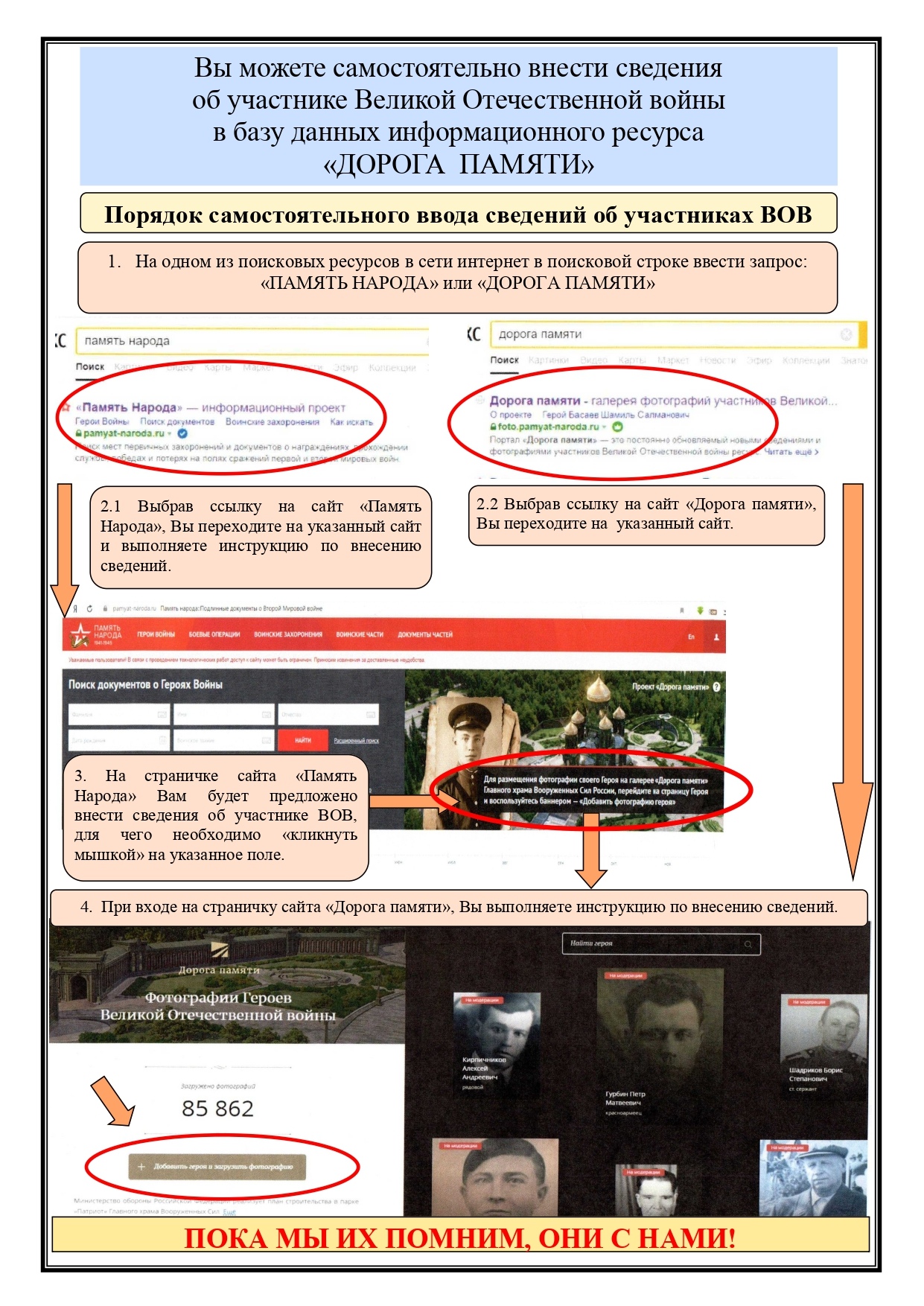 